Bộ chỉ số ngành VNAllshare SectorBộ chỉ số ngành VNAllshare SectorBộ chỉ số ngành VNAllshare SectorBộ chỉ số ngành VNAllshare SectorNgày cập nhật: 31/05/2019Bộ chỉ số ngành VNAllshare Sector bao gồm các chỉ số ngành với các cổ phiếu thành phần của chỉ số VNAllShare được phân ngành theo chuẩn phân ngành Global Industry Classification Standard (GICS®).Bộ chỉ số ngành VNAllshare Sector bao gồm các chỉ số ngành với các cổ phiếu thành phần của chỉ số VNAllShare được phân ngành theo chuẩn phân ngành Global Industry Classification Standard (GICS®).Bộ chỉ số ngành VNAllshare Sector bao gồm các chỉ số ngành với các cổ phiếu thành phần của chỉ số VNAllShare được phân ngành theo chuẩn phân ngành Global Industry Classification Standard (GICS®).Bộ chỉ số ngành VNAllshare Sector bao gồm các chỉ số ngành với các cổ phiếu thành phần của chỉ số VNAllShare được phân ngành theo chuẩn phân ngành Global Industry Classification Standard (GICS®).Bộ chỉ số ngành VNAllshare Sector bao gồm các chỉ số ngành với các cổ phiếu thành phần của chỉ số VNAllShare được phân ngành theo chuẩn phân ngành Global Industry Classification Standard (GICS®).Top-5 ngành tăng trưởng tốt nhất trong 12 tháng quaThông tin cơ bảnThông tin cơ bản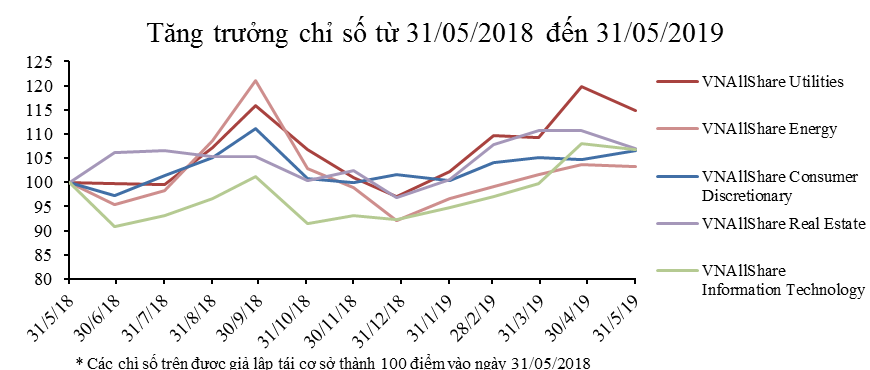 Ngày cơ sở: 25/01/2016Giá trị cơ sở: 533.49Hình thức tính:Chỉ số giáTần suất tính:Theo thời gian thực (1 phút/ lần)Giới hạn tỷ trọng vốn hóa: Không áp dụngPhương pháp tính: Giá trị vốn hóa thị trường điều chỉnh free-float.Đơn vị tiền tệ: VNDTăng trưởng chỉ sốTăng trưởng chỉ sốĐặc điểm chỉ sốĐặc điểm chỉ số